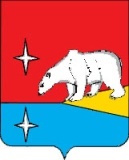 СОВЕТ  ДЕПУТАТОВ ГОРОДСКОГО ОКРУГА ЭГВЕКИНОТР  Е  Ш  Е  Н  И  ЕО внесении изменений в Регламент Совета депутатов городского округа Эгвекинот, утвержденный Решением Совета депутатов Иультинского муниципального района от 18 декабря 2015 г. № 162	В целях уточнения отдельных положений муниципального нормативного правового акта городского округа Эгвекинот, руководствуясь Уставом городского округа Эгвекинот, Совет депутатов городского округа ЭгвекинотРЕШИЛ: Внести следующие изменения в Регламент Совета депутатов городского округа Эгвекинот, утвержденный Решением Совета депутатов Иультинского муниципального района от 18 декабря 2015 г. № 162:Часть 1 статьи 3 изложить в следующей редакции:«1. Нормотворческая деятельность Совета депутатов состоит в принятии муниципальных правовых актов по всем вопросам, находящимся в компетенции Совета депутатов, а также в реализации права законодательной инициативы в Думе Чукотского автономного округа.».В части 1 статьи 13 слова «структурными подразделениями Администрации городского округа Эгвекинот» заменить словами «структурными подразделениями органов местного самоуправления городского округа Эгвекинот».В статье 17:в части 1 слова «муниципальный служащий городского округа Эгвекинот» заменить словами «работник органа местного самоуправления городского округа Эгвекинот»;в части 3 слова «в организационном отделе» заменить словами «в отделе делопроизводства».В части 1 статьи 36 слова «муниципальному служащему,» заменить словами «работнику органа местного самоуправления городского округа Эгвекинот,».В статье 37:часть 3 изложить в следующей редакции: «3. Решения Совета депутатов подписывает Председатель Совета депутатов и Глава городского округа Эгвекинот.»;часть 4 изложить в следующей редакции:«4. Решения Совета депутатов нормативного правового характера вступают в силу со дня их официального обнародования. Иные решения Совета депутатов вступают в силу с момента их подписания, если иной порядок не установлен действующим законодательством или самим правовым актом. Нормативные правовые акты Совета депутатов, предусматривающие установление, изменение или отмену местных налогов и сборов, вступают в силу в соответствии с налоговым законодательством Российской Федерации.».В статье 41 слова «обеспечивается аппаратом Администрации городского округа Эгвекинот.» заменить словами «обеспечивается Администрацией городского округа Эгвекинот.».Настоящее   решение  подлежит   обнародованию  в   местах,   определённых  Уставомгородского округа Эгвекинот, размещению на официальном сайте Администрации городского округа Эгвекинот в информационно-телекоммуникационной сети «Интернет» и вступает в силу со дня его официального обнародования.Контроль исполнения настоящего решения возложить на Председателя Совета депутатов городского округа Эгвекинот Шаповалову Н.С. от 28 ноября 2019 г.№ 48  п. ЭгвекинотГлавагородского округа Эгвекинот       Председатель Совета депутатов                      городского округа Эгвекинот                         Р.В. Коркишко                                           Н.С. Шаповалова